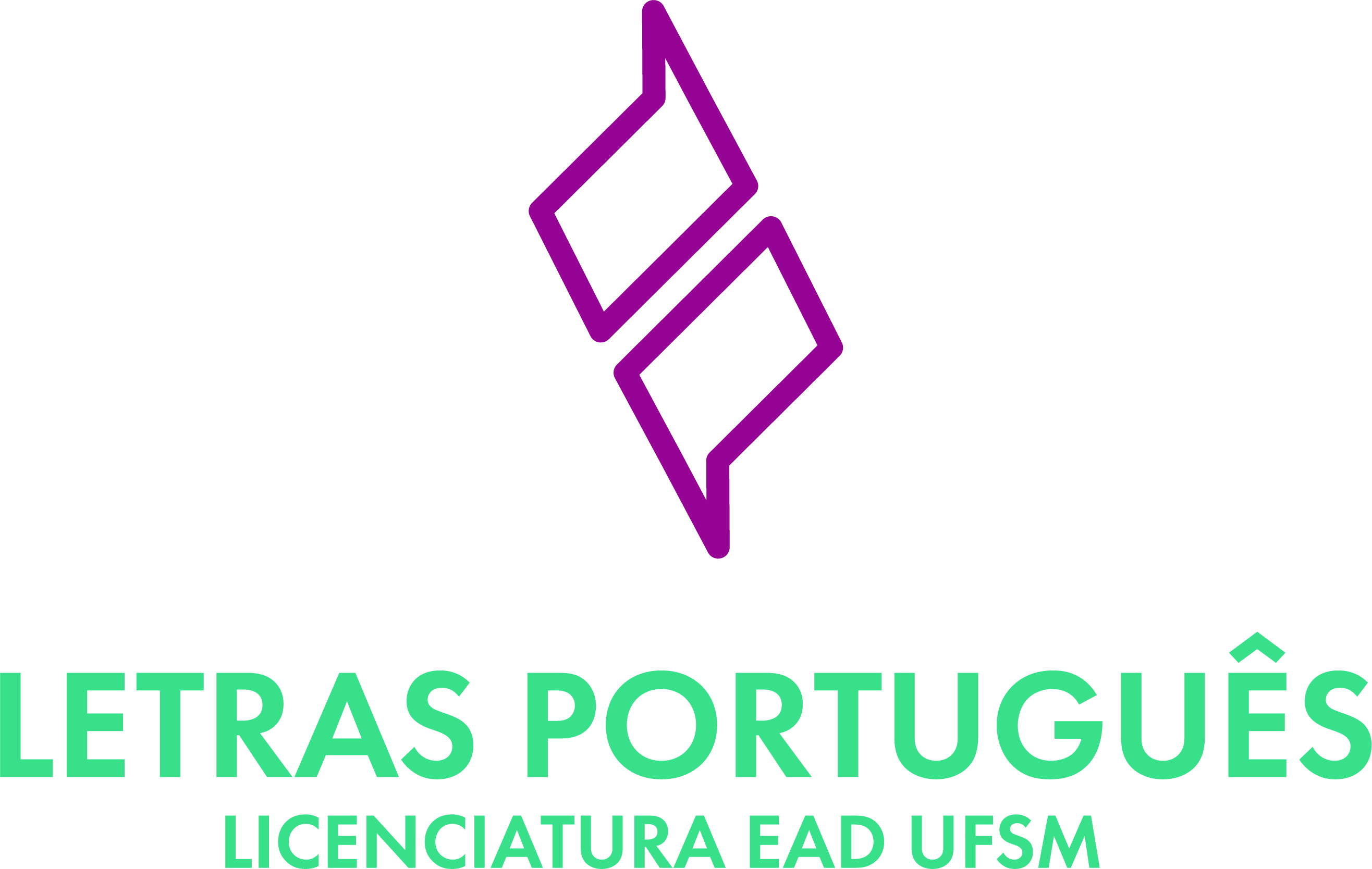 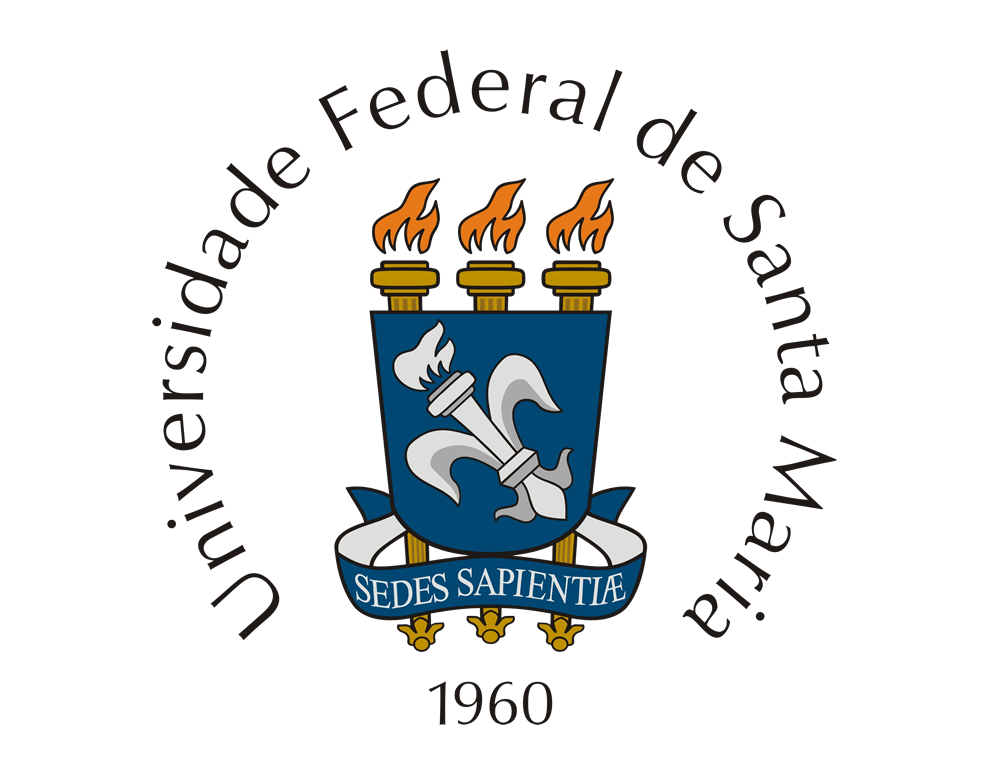 SOLICITAÇÕES DE PROVAS EM OUTROS POLOS - ANO/SEMESTRELocal, data._____________________________________Coordenador(a) do PoloMATRÍCULAACADÊMICO(A)POLO DE ORIGEMPOLO DE REALIZAÇÃO DA PROVADISCIPLINA